homem na lua, 50A NASA* e outras agências espaciais fazem grandes descobertas científicas e desenvolvem tecnologias inovadoras que, depois, acabam indo parar nas mãos do grande público. 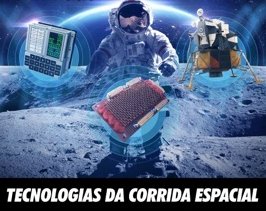 A seguir, damos alguns exemplos de como a exploração do Espaço influenciou as pessoas da Terra.*NASA: Administração Nacional da Aeronáutica e Espaço é uma agência do Governo Federal dos Estados Unidos responsável pela pesquisa e desenvolvimento de tecnologias e programas de exploração espacialComida de bebêPapinhas de bebê já existiam antes da exploração espacial, mas sofreram uma grande melhoria por conta dela. No início dos anos 1980, a NASA estava pesquisando o uso de microalgas como fonte de comida, oxigênio e catalisador de disposição de lixo em longas missões interplanetárias. Hoje, essas mesmas algas são colocadas em papinhas enriquecidas.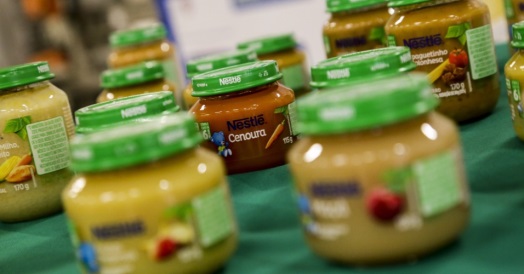 Questão 1Marque as alternativas corretas. Reescreva as incorretas, melhorando-as.(A) Os astronautas levaram papinha de bebê. (B) As papinhas de bebê já existiam antes da exploração espacial. Aparelhos dentários transparentesQuando você põe um aparelho dentário, tem duas opções: aqueles feitos de metal, brilhantes e chamativos, ou, ligeiramente mais caros, os transparentes e discretos.Aparelhos dentários transparentes são feitos de um material criado para proteger antenas no Espaço. Uma empresa estava desenvolvendo novos aparelhos dentários que fossem esteticamente mais bonitos que os metálicos. Ela descobriu que esse material é resistente o suficiente para fazer aparelhos dentários e é transparente. Questão 2Qual é o assunto do texto acima? Explique como você pensou. Questão 3Analise a charge a seguir. 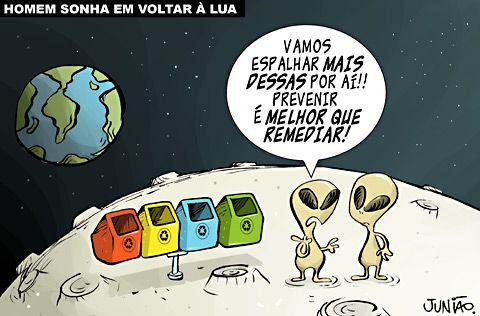 Responda com respostas completas. a) Quem são os interlocutores nesta charge?b) Onde estão os personagens?c) Qual assunto está sendo discutido?  Por quê?d) Escreva qual seria a resposta dada pelo segundo personagem.Existem, é claro, alguns mitos sobre produtos que supostamente teriam sido inventados pela NASA, como o suco em pó Tang e o Velcro. Na realidade, o Tang foi usado em algumas viagens espaciais para o consumo dos astronautas e acabou ganhando uma popularidade imensa por causa disso.Questão 4Classifique: (se necessário, amplie as ramificações). 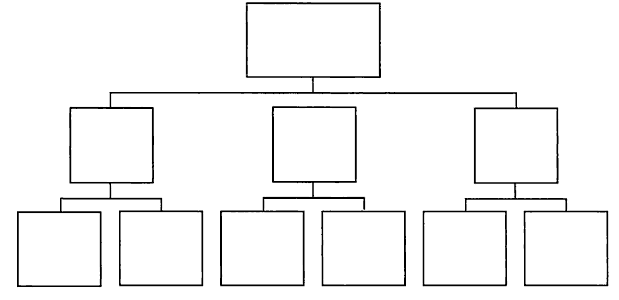 Questão 5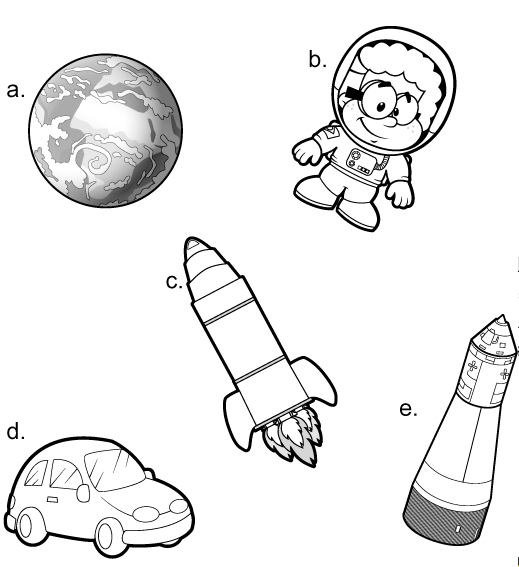 O que não faz parte do conjunto? Explique por quê. tecnologia espacial – TPA (Alumina Policristalina Translúcida) – mitos – comida de bebê – gorduras – Tang - proteção de antenas - microalgas – velcro – aparelhos dentários 